H L Á Š E N Í   M Í S T N Í H O   R O Z H L A S U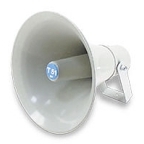 STŘEDA – 19. 2. 2020Milí spoluobčané.Přejeme vám příjemné dopoledne.Poslechněte si naše hlášení.MUDr. Peter Keller oznamuje, že v době od 21. do 26. února čerpá dovolenou. Zastupovat ho bude MUDr. Kafka ve Velké Bystřici.Další podrobnosti najdete na letáku ve vývěsce. SDH Přáslavice si vás dovoluje pozvat na HASIČSKÝ PLES, který pořádá v sobotu 22. února ve 20.00 hodin na velkém sále OÚ. Vstupné je 80,- Kč, k tanci a poslechu hraje hudební skupina GAMA. Zajištěno bohaté občerstvení a tombola. Na vaši účast se těší hasiči. Agrospol Velká Bystřice oznamuje všem zájemcům, že je možné se přihlásit na brigádnickou výpomoc při navinování chmele. Zájemci se mohou přihlásit pouze osobně na středisku firmy Agrospolu, ulice Svésedlická 740, Velká Bystřice. Sepisování smluv se provádí denně i o sobotách a nedělích vždy od 7 do 17 hodin.Základní a mateřská škola Přáslavice vyhlašuje výběrové řízení na pozici ÚDRŽBÁŘ pro Základní a mateřskou školu. Nabízí práci na Dohodu o provedení práce v rozsahu 10 hodin měsíčně a 120 Kč na hodinu.Přihlásit se můžete telefonicky, elektronicky nebo písemně do 20. 3. 2020 na adrese: Základní a mateřská škola Přáslavice p.o., č.p. 18, informace vám také poskytne ředitelka Mgr. Eva Šrámková na tel. č.: 775 195 830 a psát můžete i na e-mailová adresa: skola.praslavice@seznam.czDalší podrobnosti najdete na letáku ve vývěsce.NABÍDKA: POPELNICE A TAŠKY NA TŘÍDĚNÝ ODPADPokud máte zájem o popelnici na papír o objemu 120 l za cenu: 100,- Kč/kus, zastavte se na obecním úřadě s občanským průkazem k zaplacení a sepsání smlouvy. Následně si popelnici vyzvednete ve sběrném dvoře.Obec Přáslavice nabízí občanům TAŠKY NA TŘÍDĚNÝ ODPAD (1 sada do rodiny za cenu 39,- Kč). Vyzvednout a zaplatit je můžete na OÚ v době úředních hodin.